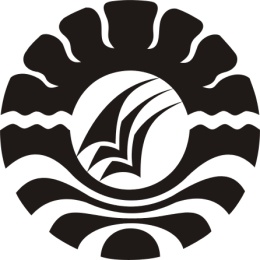 PENGEMBANGAN KEMAMPUAN MOTORIK HALUS MELALUI KEGIATAN MEWARNAI GAMBAR DITAMAN KANAK-KANAKBAKTI MULIAPATILA KECAMATANBONE-BONEKABUPATEN LUWU UTARASKRIPSIDiajukan Untuk Memenuhi Sebagian Persyaratan GunaMemperoleh Gelar Sarjana Pendidikan Pada Program Studi Pendidikan Anak Usia DiniStrata Satu Fakultas Ilmu PendidikanUnivrsitas Negeri MakassarOleh:BUNGA RIAWATINIM. 074904459PROGRAM STUDI PENDIDIKAN GURU PENDIDIKAN ANAK USIA DINIFAKULTAS ILMU PENDIDIKANUNIVERSITAS NEGERI MAKASSAR2013PERSETUJUANPEMBIMBINGSkripsi dengan judul:	Pengembangan Kemampuan Motorik Halus Melalui Kegiatan Mewarnai Gambar di Taman Kanak-Kanak Bakti Mulia Patila Kecamatan Bone-Bone Kabupaten Luwu UtaraAtas nama: Nama	:	BUNGA RIAWATINIM	: 	074904459Program Studi	: 	Pendidikan Guru Pendidikan Anak Usia DiniFakultas	: 	Ilmu PendidikanSetelah diperiksa dan diteliti, telah memenuhi syarat untuk diujikan.Makassar,    Februari 2013Disetujui Oleh,Pembimbing I	Pembimbing IIDra. Hj. Sumartini, M.Pd	Syamsuardi, S.Pd,  M.PdNIP. 19492821 197803 2 002	NIP. 19830212008112 1 002Mengetahui,Ketua Prodi PGPAUD FIP UNMDra. Sri Sofiani, M.Pd.NIP. 19530202 198010 2001PERNYATAAN KEASLIAN SKRIPSISaya yang bertanda tangan di bawah ini:Nama	:	BUNGA RIAWATINim 	: 	074904459Program Studi	:	Pendidikan Guru Pendidikan Anak Usia Dini (PGPAUD)Judul Skripsi	:	Pengembangan Motorik Halus Melalui Kegiatan Mewarnai Gambar di Taman Kanak-Kanak Bakti Mulia Patila Kecamatan Bone-Bone Kabupaten Luwu UtaraMenyatakan dengan sebenarnya bahwa skripsi yang saya tulis ini benar merupakan hasil karya saya sendiri dan bukan merupakan pengambilalihan tulisan atau pikiran orang lain yang saya akui sebagai hasil tulisan atau pikiran sendiri.Apabila dikemudian hari terbukti atau dapat dibuktikan bahwa skripsi ini hasil jiplakan, maka saya bersedia menerima sanksi atas perbuatan tersebut sesuai ketentuan yang berlaku.Makassar,   Februari 2013Yang membuat pernyataanBUNGA RIAWATIMOTTOKemajuan Merupakan Kata Yang Merdu. Tetapi Perubahanlah Penggeraknya Dan Perubahan Mempunyai Banyak Musuh.(Robert F. Kennedy)Karya ini kuperuntukkan bagi kedua orang tuaku yang senantiasa mendoakanku. Untuk saudara-saudarakuyang selalumemberikan motivasi.Dan untuk teman-temankuyangselalu setia menemaniku.ABSTRAKBunga Riawati, 2013. Skripsi Pengembangan Kemampuan Motorik Halus Melalui Kegiatan Mewarnai Gambar di Taman Kanak-Kanak Bakti Mulia Patila Kecamatan Bone-Bone Kabupaten Luwu Utara. Dibimbing oleh Dra. Hj. Sumartini, M.Pd dan Syamsuardi, S.Pd,  M.Pd.Program Studi Pendidikan Guru Pendidikan Anak Usia Dini Fakultas Ilmu Pendidikan Universitas Negeri Makassar.Masalah utama dalam penelitian ini adalah bagaimanakah kegiatan mewarnai gambar dalam mengembangkan keterampilan motorik halus anak di Taman Kanak-kanak Bakti Mulia Patila Kecamatan Bone-Bone Kabupaten Luwu Utara. Tujuan penelitian ini adalah untuk mengetahui peningkatan kegiatan mewarnai gambar dalam mengembangkan keterampilan motorik halus anak di Taman Kanak-kanak Bakti Mulia Patila Kecamatan Bone-Bone Kabupaten Luwu Utara.Penelitian ini menggunakan pendekatan kualitatif dengan jenis penelitian tindakan kelas (PTK). Subjek penelitian adalah 12 anak dan 1 orang guru.Teknik pengumpulan data yang digunakan yaitu observasi dan dokumentasi. Adapun analisis data dilakukan melalui langkah-langkah mereduksi data, menyimpulkan data, dan menarik kesimpulan.Hasil penelitian menunjukkan adanya pengembangan kemampuan motorik halus anak melalui kegiatan mewarnai gambar. Hal ini dapat dilihat di mana anak mampu menggambar sesuai dengan gagasan mereka dan dapat menggerakkan jari dengan kelenturan otot dan koordinasi dalam mewarnai gambar.PRAKATAPuji syukur dipanjatkan kehadirat Tuhan Yang Maha Kuasa, karena berkat rahmat serta hidayah-Nyalah, sehingga skiripsi yang berjudul “Pengembangan Kemampuan Motorik Halus Melalui Kegiatan Mewarnai Gambar di Taman Kanak-Kanak Bakti Mulia Patila Kecamatan Bone-Bone Kabupaten Luwu Utara”, dapat diselesaikan. Penulisan ini dimaksudkan untuk memenuhi salah satu persyaratan guna memperoleh sebutan Sarjana Pendidikan dan menyelesaikan studi Program Pendidikan Guru Pendidikan Anak Usia Dini pada Fakultas Ilmu Pendidikan Universitas Negeri Makassar.Dalam penulisan skripsi ini, penulis banyak mendapat bantuan dari berbagai pihak, baik materil maupun bersifat moril. Untuk itu, saya ucapkan terima kasih yang mendalam kepada Dra. Hj. Sumartini, M.Pd dan Syamsuardi, S.Pd,  M.Pd. sebagai dosen pembimbing yang telah memberikan bimbingan dan motivasi selama penyusunan skripsi ini. Selanjutnya terima kasih juga kami haturkan kepada:Prof. Dr. H. Arismunandar, M.Pd. selaku Rektor Universitas Negeri Makassar yang telah memberi kesempatan kepada penulis untuk mengikuti perkuliahan pada Program Studi Pendidikan Anak Usia Dini.Prof. Dr. H. Ismail Tolla,M.Pd selaku Dekan Fakultas Ilmu Pendidikan Universitas Negeri Makassar yang telah memberi izin pelaksanaan penelitian.Dra. Sri Sofiani, M.Pd. selaku ketua Program Studi PGPAUD FIP UNM dan dan Arifin Manggau, S.Pd., M.Pd. selaku Sekretaris Program Studi PGPAUD FIP UNM, atas bimbingan dan pengarahannya selama kuliah.Bapak dan Ibu Dosen Program Studi Pendidikan Guru Pendidikan Anak Usia Dini Fakultas Ilmu Pendidikan Universitas Negeri Makassar yang telah banyak memberikan bimbingan sehingga memperlancar dalam penulisan skripsi ini. Kepala Sekolah, Guru, serta Staf di lingkungan di Taman Kanak-kanak Bakti Mulia Patila Kecamatan Bone-Bone Kabupaten Luwu Utara yang telah memberikan kesempatan untuk melakukan penelitian selama ini.Ayahanda dan ibu yang telah memberikan kasih sayang dan sumbangsih moril dan material, serta doa sehingga penulis dapat menyelesaikan studi ini.Seluruh rekan mahasiswa PGPAUD Fakultas Ilmu Pendidikan Universitas Negeri Makassar yang tidak bisa saya ucapkan satu-persatu, serta sahabat-sahabatku yang telah memberikan bantuan dan kerjasamanya dalam perkuliahan serta dalam penyusunan skripsiPenulis sendiri dalam penyusunan Skripsi ini, masih terdapat beberapa kekurangan. Oleh karena itu, saran dan kritik yang bersifat membangun senantiasa diharapkan demi kesempurnaan karya ini. Semoga segala bantuan yang diberikan selama itu bermanfaat bagi penulis dan orang lain serta bernilai ibadah, Amin.Makassar,     Februari 2013PenulisDAFTAR ISI									          HalamanHALAMAN JUDUL	iPERSETUJUAN PEMBIMBING	iiPERNYATAAN KEASLIAN SKRIPSI	iiiMOTTO	ivABSTRAK	vPRAKATA	viDAFTAR ISI	viiiDAFTAR GAMBAR	xDAFTAR TABEL	xiDAFTAR LAMPIRAN	xiiBAB IPENDAHULUAN	1A. Latar Belakang	1B.	Rumusan Masalah	4C.	Tujuan Penelitian	5D.	Manfaat Penelitian	5BAB II KAJIAN PUSTAKA, KERANGKA PIKIR DAN HIPOTESIS TINDAKAN	6A.	Kajian Pustaka	6Motorik Halus	6Kegiatan Mewarnai Gambar	10B.	Kerangka Pikir	13C.	Hipotesis Tindakan	15BAB III METODE PENELITIAN	16A.	Pendekatan dan Jenis Penelitian 	16B.	Fokus Penelitian	16C.	Setting Penelitian	17D.	Prosedur dan Desain Penelitian	17E.	Teknik Pengumpulan Data	23F. Teknik Analisis Data dan Indikator Keberhasilan	24BAB IV HASIL PENELITIAN DAN PEMBAHASAN	26Hasil Penelitian	26Pembahasan	46BAB V KESIMPULAN DAN SARAN	50Kesimpulan	50Saran	50DAFTAR PUSTAKA	51LAMPIRAN	52DAFTAR GAMBARHalamanGambar 2.1. Kerangka Pikir	15Gambar 3.1. Skema Prosedur Penelitian	18DAFTAR TABELHalamanTabel 3.1. Penilaian Hasil Belajar Anak	29Tabel 4.1. Kondisi Anak Didik TK Bakti Mulia Patila	30Tabel 4.2. Proses Pelaksanaan Siklus I Pembelajaran I	32Tabel 4.3. Pembelajaran Siklus I Pertemuan I	35Tabel 4.4. Proses Pelaksanaan Siklus I Pembelajaran II	37Tabel 4.5. Pembelajaran Siklus I Pertemuan II	39Tabel 4.6. Proses Pelaksanaan Siklus II Pembelajaran I	41Tabel 4.7. Pembelajaran Siklus II Pertemuan I	45Tabel 4.8. Proses Pelaksanaan Siklus II Pembelajaran II	48Tabel4.9. Pembelajaran Siklus II Pertemuan II	50Tabel 4.10. Rekapitulasi Siklus I dan Siklus II	52DAFTAR LAMPIRANHalamanLampiran 1. Kisi-kisi Instrumen	56Rencana kegiatan Harian Siklus I.	57Rencana kegiatan Harian Siklus II.	60Lampiran 2. Lembar Observasi Kemampuan Motorik Halus Anak	61Lampiran 3. Lembar Observasi Kegiatan Guru	62Lampiran 4. Hasil Observasi Kemampuan Motorik Halus AnakSiklus I Pertemuan I	63Lampiran 5. Hasil Observasi Kemampuan Motorik Halus AnakSiklus I Pertemuan II	64Lampiran 6. Hasil Observasi Kemampuan Motorik Halus AnakSiklus II Pertemuan I	65Lampiran 7. Hasil Observasi Kemampuan Motorik Halus AnakSiklus II Pertemuan II	66Lampiran 8. Hasil Observasi Kegiatan GuruSiklus I Pertemuan I	67Lampiran 9. Hasil Observasi Kegiatan GuruSiklus I Pertemuan II	68Lampiran 10. Hasil Observasi Kegiatan GuruSiklus II Pertemuan I	69Lampiran 11. Hasil Observasi Kegiatan GuruSiklus II Pertemuan II	70SKRIPSIPENGEMBANGAN KEMAMPUAN MOTORIK HALUS MELALUI KEGIATAN MEWARNAI GAMBAR DITAMAN KANAK-KANAK BAKTI MULIAPATILA KECAMATANBONE-BONEKABUPATEN LUWU UTARABUNGA RIAWATIPROGRAM STUDI PENDIDIKAN GURU PENDIDIKAN ANAK USIA DINIFAKULTAS ILMU PENDIDIKANUNIVERSITAS NEGERI MAKASSAR201357                 58            59            60